Appendix No.: 1: Dissertation – identification on the binding (front cover)Appendix No. 2: Dissertation –  identification of the title page (inner part)Appendix No. 3: Dissertation – autor’s statementAppendix No.4: Dissertation – bibliographic information Appendix No.5: Dissertation Summary – cover page (front cover)Attachment No. 6: Dissertation Summary – inside cover (page 2)CHARLES UNIVERSITYSecond Faculty of MedicineDISSERTATION THESIS[delete after adjusting]* without titles[year]                 [Name and Surname of the Author]*Charles University
Second Faculty of MedicineDoctoral study programme: [Neurosciences]*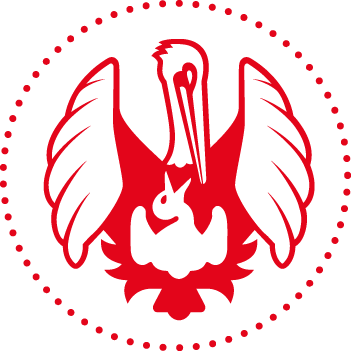 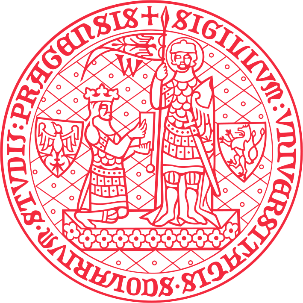 [Academic title, name and surname of the author][Title of Dissertation (in English)][Subtitle of Dissertation (in English)][Title of Dissertation (in Czech)][Subtitle of Dissertation (in Czech)]Dissertation Thesis Supervisor: [Full name with all titles]Advisor: [Full name with all titles]**Prague, [year][delete after adjusting]*  is the same as the name of Subject Area Board** if established and duly appointedI declare hereby that I made this dissertation thesis by myself and that I mentioned and cited properly all the sources and literature. At the same time, I declare that this thesis was not used to obtain another or the same title. I agree / I don´t agree* with permanent deposition of an electronic version of my thesis in the system database of interuniversity project Thesis.cz for a permanent control of similarities of theses. In Prague on……       Name – Surname 						…………………………….							   Signature of the author* delete as appropriateTitle of dissertation in the English languageAbstractAn abstract (excerpt) of the thesis in the English language will be written in this paragraph. The abstract should contain a summary of the entire dissertation. The maximum length is 20 lines.The abstract will be placed on a separate page.KeywordsIndividual keywords in the English language, separated by commas, will be entered here. The maximum number is 10 words.Delete after adjustmentCHARLES UNIVERSITYSecond Faculty of MedicineSummary of the Dissertation[Title of Dissertation (in English)][Title of Dissertation (in Czech)][Name and Surname of the Author]*[delete after adjusting]* without titles       Prague, [year]The Dissertation was written during full-time / part-time doctoral study programme ……………………….. at the Department of …..................,  Second Faculty of Medicine, Charles University.Supervisor:	full name with all titles and his/her /workplaceAdvisor:          full name with all titles and his/her /workplace(If established and duly appointed)Opponents:	full names with all titles and their /workplacesThe defence will take place before the Board for the Defence of the Subject 
Area Board .............................. (insert name) on ............................. in ............................................... from ........................ hours (will be added after the announcement of the date, place and time)Chairman of the Board for the Defence of Dissertations in doctoral study programme ....................... (Give the title of the programme).................................................(full name with all titles)The Chairman of Subject Area Board and guarantor of the doctoral study programme ....................... (Give the title of the programme).................................................(full name with all titles)The Dean of the Faculty:   (full name with all titles)This work has been supported by grant ………….. (If any)The dissertation is available for inspection at the Department for Ph.D. Study of the Dean´s Office, Second Faculty of Medicine, Charles University, 
V Úvalu 84, 150 06  Praha 5 (phone 224 435 836).Delete after adjustment